MOBAC Resource Sharing Committee Meeting AgendaTuesday, July 27, 20211:00 pm – 3:30 pmVia ZOOMJoin Zoom Meetinghttps://us02web.zoom.us/j/84100712919?pwd=NmVFWXhNZGQvNzJya2FVbUsvcnN6dz09Meeting ID: 841 0071 2919Passcode: 535027Call to Order, Volunteer to Scribe, IntroductionsCalled to order at 1:10pm.Chair: Irma (NPS)Scribe: Maddy (SCZ)Attendees: Irma Fink (NPS), Maddy Damon (SCZ), Donna Teresa (MPC), Katya Haskin (MPC), Jillian Wilson (WAT), Lydia Gentry (MIIS), Ray Melendez (MCO), Rochelle Eagen (SJB), Rebecca Bergeon (CSUMB)Addition(s)/Change(s) to the agendaNo changes.Approval of the minutes of April 13, 2021 – draft minutes posted to the Committee’s website http://www.mobac.org/committees/interlibrary-loan-committee/ill-committee-events/Irma moved to approve, Jillian seconded.ReportsAdministrative Council – June 18, 2021 meeting (Irma Fink) – see ATTACHMENT 1 for Draft MinutesIrma did not attend the June meeting, due to the last-minute announcement of the Juneteenth holiday.  She did let PLS know that she could not be in attendance.Council approved funding request of the Reference Committee to support fall honorarium workshops. Council approved the 2021-2022 OCLC contract. PLP had a 50% reduction in CSLA funding (may not be quite so much, not 100% sure of the amount reduced). SJB previously used these funds toward a Flipster account, MCO used these funds toward Zip books.Technology Committee No updates; Lydia will be joining this committee at some point, but has not yet started yet. Reference CommitteeThere is a workshop planned, but no further details are available at this time.SPLAMBA They met recently; the same chairs will co-chair next year (Elizabeth and Allison). In the meantime, they are trying to reorganize meetings so they are 2 hours rather than 4 hours. Book sharing takes up a lot of that time. They are also hoping to make more information available on the website, such as a top ten books list, and such.Literacy CommitteeNo updates.New BusinessDraft Annual Report – final report due the end of August 2021 - see ATTACHMENT 2 for our FY 2020 report.  Format has historically followed these questions:What did your committee accomplish during the last year?What activities, workshops, etc. are you planning for the coming year?Are there any obstacles/issues/challenges you wish to convey?Note that with libraries closed and limited resource sharing (ILL) taking place for more than a year, there may be little value in reporting statistics this year.Chair recommends that she will confirm with PLP and draft the report and forward to committee members for input by mid-August for submission by the end of August, as was done last year.Irma attached last year’s draft annual report below. Irma will reach out to PLS and confirm it will follow the same format and will be focused on the same questions, and will follow up with this committee. A lot of us had much less resource sharing during the last FY due to the pandemic. We’re still not all fully up and running. Irma cannot access the statistics (due to lapsed OCLC contract), and has not tracked stats during the pandemic due to lack of time. Should we consider presenting no statistics for the next fiscal year? Instead, might we present a dialogue of what happened during this time?Ray agrees with this, we should present what we have, and maybe follow up with the statistics at a later time. Rochelle and Maddy also agreed that this sounded reasonable. It can be very time consuming to pull these stats from OCLC. Irma will draft something on the text side of this report, and will ask for input from everyone else. New Resource Sharing Committee Chair and/or Co-ChairsWe are considering changing the chairperson(s) for this committee; Rochelle is willing to co-chair, but would be unable to run reports as SJB doesn’t subscribe to OCLC. Katya also offered to co-chair. No final decision was made at this time.Public CommentNo public comment.Old BusinessMOBAC Website Redesign Working Group – Update (Katya Haskin)The new MOBAC website has launched https://www.mobac.org/ Status of “documents” such as MOBAC Routing Slips, Links to ILL Code, etc.?Everything on the old website has migrated over. MOBAC is only saving up to 5 years of agendas and meeting minutes. Anything older than 5 years will not be available on the new website. The new website went live on July 19; MOBAC saved a copy of the old site just in case. We are not sure how long this copy will be saved.Link to new website resource sharing committee page: https://www.mobac.org/committees/resource-sharing-committee/Katya asked if we want to keep agendas and minutes more than 5 years old, and if so, where should we keep them? We can only access these on the calendar, and the calendar only goes back up to 5 years. Things linked on the calendar have a 5 year limit, but if they are linked elsewhere, we can get around that. The calendar only goes back as far as 2017 right now.  Irma and Rebecca have agendas and minutes that go back to around 2010 if we need them. The consensus seems to be that we are okay with keeping 5 years of the meeting agendas.The ILL manual, ILL code, etc., all those previous documents should still be available on the new website. We all agreed that the ILL manual in particular should continue to be available on the new website.Katya will grab everything from the ILL committee documents and guidelines and transfer them over. Because it is a Wordpress website, we can upload docs to be hosted on the website itself. Links go directly to the docs themselves, there are no hyperlinks that will send you to another page.Rochelle asked if we could have a separate document page about how the pandemic was handled, so we can keep that account for future years.If there are any issues, please let Katya know so she can report them to be fixed. We all would like to thank Katya for working on this huge project!KOHA ILS Committee – Update (Rochelle Eagen)KOHA ILS group is working on a late-fees write up. They are going fine free across the board, if possible. The in-person meeting was delayed due to COVID, and they have paused online meetings as most of the group is dealing with re-openings, etc. No specific date has been set yet for the next meeting. The last meeting was 5-6 months ago, so nothing else has really happened at this point.This project is most likely about 2-3 years out. If anyone would like a copy of the fine free doc, Rochelle can forward it to you.MOBAC Listservs and email reflectorsPLS migrated the current roster to the new site https://www.mobac.org/committees/resource-sharing-committee/ Yemila is in the midst of migrating to the new website; everything has been rolled over for the list servs and email reflectors. Irma has confirmed that everyone is represented in the Resource Sharing Committee. We should check our committee roster and make sure it’s up to date.Workshops (information only)Copyright Clearance CenterUpcoming webinars: http://www.copyright.com/learn/courses-programs/webinars/ Past webinars: http://www.copyright.com/learn/media-downloads/past-webinars/      OCLC	Upcoming & recorded webinars: https://www.oclc.org/events/webinars.en.html      WebJunction (OCLC)Free October Webinars for Library Staff https://www.webjunction.org/find-training/free-events.html Miscellaneous OCLC Support during COVID-19Realm Project – Reopening Archives, Libraries and Museums https://www.webjunction.org/explore-topics/COVID-19-research-project.htmlOCLC COVID-19 – We’re in this together.  Information and Resources to help https://www.oclc.org/en/covid-19.htmlSpreadsheet listing the status of libraries: whether or not they are lending; whether or not they are accepting the return of materials https://docs.google.com/spreadsheets/d/1M8qEr7sAjTzG9v4fxIuwndEHosVF2UMcrXW00SeNd68/edit#gid=0CapiraMobile (Capira Technologies is now part of OCLC)https://www.capiratech.com/capiramobile ConferencesNorthwest Interlibrary Loan & Resource Sharing Conference – Virtual – September 1-3, 2021  https://nwill.org/ Save the Date for Internet Librarian 2021 – October 26-28, 2021 – Monterey Marriotthttp://internet-librarian.infotoday.com/2020/Default.aspx  AnnouncementsShare plans for library re-openings, curbside delivery, restored ILL service, Courier Service (each member is encouraged to share)Irma (NPS)The library opened to the students on June 14; they are now open Mon-Fri 7:30-5:30. There are no evening or weekend hours. NPS previously hired spouses of military personnel to help with evening and weekend hours (they lost 2 people this year, and a third person will be leaving on Aug. 13); they can’t fill in those positions now due to budget concerns.The school opened at 50% for the Summer quarter. School is in hybrid mode and is currently offering limited onsite classes. The Fall quarter begins at the very end of September, and is expected to be 100% onsite, all services fully restored.Average gate count is currently about 300 per day (about ¼ of pre-COVID times). NPS OCLC subscription lapsed, hopefully this will be resolved soon as Irma still has carts of books waiting to go back to MOBAC libraries.Rebecca (CSUMB) CSUMB is reopening August 16, from 8am-10pm (instead of 8am-12am). There is a new mandate: if you’re back on campus, you need to be vaccinated or take your courses online. Previously unvaccinated people just needed to mask and distance themselves. Students are not able to take full load for their majors online, so there is a lot still to be worked out. Classes start officially August 23.During the pandemic, CSUMB was offering curbside service; they got some CARE money and used it to buy an outdoor locker system that is available 24/7 (e.g., an ILL is placed in a locker, the student gets a code and can then pick up the item from the locker with that code). The lockers were pretty expensive, but they seem to be working out great; they’ve made holds much easier. Staff are able to manually change the hold date at the request of a student, which is great. CARE money bought 300 laptops and 200 hotspots as well. Plus an extra 150 items for the Education Department. There are only 3 people in the library right now. Most library people will continue to work remotely. Police are hiring student CSOs; they will be sent to the library to make sure people are masking and distancing themselves. Katya (MPC)New hours were finalized yesterday; there will be a tentative soft opening on 8/2, and a hard open on 8/13. Hours will be shortened: 8am-5pm Mon-Thu, 8am-1pm on Fri. They are still ironing out lending policies; not sure if they will continue to quarantine materials. Staff are currently quarantining items for about 1 day, but moving forward they are leaning toward no longer quarantining. They will likely tell students to borrow at their own discretion. Most of the courses will be primarily online, with only a few on campus.Director says they will adjust accordingly based on demand. There will be extended periods between registrations of study rooms; staff will air rooms out between users. Plastic dividers will also be used to help with distancing. Spaces are sanitized every evening, staff are responsible for wiping down their own spaces or shared spaces during a shift change. Potentially staff could leave out sani wipes and let students clean at their own discretion.Jillian (WAT) The Freedom branch has opened 5 days a week: Tues-Sat from 12-4pm. The Main branch still has reduced hours; Mon-Fri 12-6pm, with no weekend hours. 3-4 weeks ago, the main branch opened the 2nd floor for browsing, and eliminated the limit on total number of people allowed in as well as the time limit per person. Patrons also don’t have to wear masks if they have been vaccinated. Staff has decided to continue to wear masks. They have not opened meeting rooms or conference rooms due to lack of ventilation, but have opened study rooms with the limitation of only 1 person at a time for no longer than 2 hours. They do not quarantine materials anymore. ILL numbers are steadily increasing as more people are becoming aware of this resumed service. They have been having issues with OCLC and searching for materials, perhaps due to a settings issue? They sometimes have to go to the third page of results to find viable lenders.Lydia (MIIS)There will be a soft open on August 16, and they will go from there. The academic calendar has been pushed back until September 7.Currently there are no distancing or masking requirements. MIIS did require vaccinations or approved exemptions for people to be on campus. Staff will have green badges and students will have hot pink badges, which will allow visible confirmation of who is currently allowed on campus.MIIS lost 2 staff members during the pandemic (one retired, and one moved). There are only 4 full time staff members working in the library at this time. Lydia is generally the only person onsite. Graduate students might be hired to help out in the future. Maddy (SCZ) Currently 6 branches are fully reopened, and 4 are closed for construction. The 6 open branches recently expanded their hours. Masks are required for entry, and there is no limitation on the total number of people allowed inside at one time. They are no longer quarantining returned materials.ILL is doing well, almost back to pre-COVID numbers.The director, Susan Nemitz, is retiring in August; the Assistant Director, Eric Howard, will be stepping in as the Interim Director until someone has been hired to fill the position. Rochelle (SJB) via emailThere’s no real update for SJB. We have been “doors open” since mid-March 2021 and “by appointment” since the beginning. Patrons no longer have to make an appointment although some do. I have noticed that fewer children/students are coming in since we opened our doors. I’m struggling with thinking up ideas for in person programming. That’s the only way to get my attendance numbers up. I personally do not want to see any more people than I already do. We are open 6 days a week. Monday through Wednesday 11-4, Thursday and Friday 11-6 (beg. 8/1, 11-4 this week), and Saturday 11-2. We now have 3 part time staff members (myself, Dilia and Renee) and Renee and I both spend 6-8 hours working at City Hall each week. Renee for front desk accounts receivable help and me for back office accounts payable and website support.Depending on the cost I am interested in having SJB join OCLC. It’s probably out of our price range though. Problem sharing/solvingWAT is still experiencing problems with OCLC item discovery. Rebecca will poke around in WSILL to see if she can figure out what the problem may be.Next meeting date(s)/location(s)October 12, 2021, 1:00 pm  (ZOOM?)… YESAgenda items for next meetingAnnual ReportStatus of documents migration to new MOBAC websiteAdjournment of Business MeetingNews from the librariesATTACHMENT 1D R A F T MOBAC Administrative CouncilJune 18, 20219:30 a.m.  via ZoomAction MinutesCouncil: Jacqui Grallo (CSUMB); Ashlee Wright (HML); Hillary Theyer (MCFL); Inga Waite (MPL); Diana Godwin (PGR); Nora Conte (SBC); Susan Nemitz (SCPL); Rochelle Eagen (SJB); Alicia Martinez (WAT); Proxies: Alicia Martinez for Deborah Stephens (HCL); Mila Rianto for Kristan Lundquist (SAL)Others: David Addison (Reference Committee); Sarah Hoeffel (Literacy Committee); Betsy Vaca (CAB); Erin Baxter (SBC); Carol Frost (PLP); Yemila Alvarez (PLP)Call to Order, Introductions, Announcements, ProxiesThe meeting was called to order at 9:34am by Chair Wright. Proxies were announced. Approval of Consent Calendar A.	Approval of Agenda B.	Approval of Minutes of March 19, 2021 Meeting A motion was made to approve the Consent Calendar. A roll-call vote was taken. CSU Monterey Bay abstained from voting. All other parties voted in the affirmative and the motion passed. (M/S Theyer/Waite)Administrative BusinessCommittee Program Updates and Funding Requests The Reference Committee made an oral request for the fall workshop to support honorarium and refreshments. The total requested was $400. A motion was made and passed unanimously via roll-call vote to authorize the reference committee to respond to the PLP Call for Support for Staff Development Activities. (M/S Nemitz/Waite)Review and Approval of FY 2021/22 OCLC Contract A motion was made and passed unanimously via roll-call vote to approve the OCLC FY 2021-22 contract. (M/S Theyer/Nemitz)MOBAC Website UpdateThe website is in progress. Directors were asked to send images of libraries to Wright for the homepage carousel.  	D.	COVID-19 UpdatesThe libraries shared announcements regarding COVID, reopening, and Cal-OSHA. PLP Update The PLP Annual Meeting included a presentation regarding equity work in libraries. PLP will be offering the Executive and Middle Management training opportunity. PLP approved the rescinding of Menlo Park’s withdrawal from PLS and PLP. PLP is considering developing training or conversations around organizational culture. San Leandro has expressed interest in joining PLP. The Governor’s current draft budget includes a 50% reduction in CLSA funding. Review of MOBAC Meeting Schedule for FY 2021-22Alvarez presented the attachment, and the Council reviewed the meeting dates. ReportsResource Sharing and Technology Committee gave no report. All other standing committees shared oral reports. MOBAC ChairThe Council thanked Wright for her service as Chair and welcomed Theyer as the new Chair. MOBAC AdministrationThe Governor’s budget included a 50% reduction of CLSA funds and the PLP budget is built with this reduction. The Senate and the Assembly have restored these funds for Lunch at the Library, Zip Books and CLSA and their budget have been presented to the Governor earlier this week for consideration. The PLP shared Flipster subscription will not be fully funded by CLSA due to the 50% reduction so PLP is surveying libraries to determine who will participate. The Governor will be terminating the 29-20 Executive Order in September which has suspended some requirements of the Brown Act during the pandemic.  The State Library has received $10M of ARPA funds and will be announcing the priorities soon. In the Governor’s budget, there is a line item for a state-wide online After-School Homework Help subscription, which could free up local funding for Tutor.com or Brainfuse. Data Privacy grant is wrapping up and open conference calls will be next week as well as one-on-one appointments with the consultants for anybody developing training. Public Comment – None.Other BusinessNews from LibrariesAlicia Martinez announced she was appointed the Watsonville Director in May. The libraries shared announcements. Agenda Items for Next Meeting on September 17, 2021 Committee Annual ReportsAdjournment at 11:09am. ATTACHMENT 2Annual Report to the MOBAC Administrative CouncilFiscal Year:	2020Committee:	MOBAC Interlibrary Loan CommitteeCommittee Member & Chair:  Irma Fink (NPS)Active Committee Members:  Rebecca Bergeon (CSUMB), Jean Chapin (HML), Madeleine Damon (SCZ), Mallory DeBartolo (UCSC), Rochelle Eagen (SJB), Irma Fink (NPS), Lydia Gentry (MIIS), Katya Haskin (MPC), Ray Melendez (MCO), Mezairah Niduaza (HCL), Susan Renison (WAT), Donna Teresa (MPC), Jillian Wilson (WAT)Additional Resource Sharing Members:  Claire Conklin (CAB), Rachel Becerra (GAV), Sandy Ekland (SBE)Date:	August 17, 2020What did your committee accomplish during the last fiscal year?We scheduled four (4) meetings throughout the fiscal year: July 9, 2019, October 8, 2019, January 14, 2020, April 14, 2020.  Due to the COVID-19 pandemic crisis, our April 14, 2020 meeting was cancelled.  With assistance from PLS staff, we met via ZOOM for our July 14, 2020 meeting.July 2019: we drafted the 2019 Annual Report (presented to Council in September 2019); we reviewed and endorsed the “MOBAC Committee Chair Responsibilities” document with plans to include that on our Committee website; we updated the Committee roster; elected the FY 2019/2020 Chair (Irma Fink agreed to continue as Chair).October 2019: we welcomed new ILL Committee members, Madeleine Damon (SCZ) and Lydia Gentry (MIIS) and bid farewell to Susan Renison (WAT); at Council request, we began review of our Committee charge and discussed how to broaden the scope to include resource sharing with those members who no longer use OCLC.Katya Haskin (MPC) offered to serve as the representative to the Council-proposed ad hoc committee to redesign the MOBAC website to comply with the new Brown Act requirements.  Lydia Gentry (MIIS) and Madeleine Damon (SCZ) volunteered to assist as needed.January 2020:  we reviewed the Council-recommended revised Committee charge:Current Charge:The MOBAC Interlibrary Loan Committee is the advisory group, which makes recommendations to the MOBAC Administrative Council to improve and maintain interlibrary loan service throughout the System regarding efficient interlibrary loan communication, accurate interlibrary loan tools, and trained and efficient interlibrary loan staff.Recommended Charge:The MOBAC Interlibrary Loan Committee is the advisory group which makes recommendations to the MOBAC Administrative Council to improve and maintain [add resource sharing and] interlibrary loan service throughout the System regarding efficient interlibrary loan [delete interlibrary loan] communication, accurate interlibrary loan [delete interlibrary loan] tools, and trained and efficient interlibrary loan staff. We agreed with the need to be more inclusive as some members explore alternatives to OCLC.  At our July 2020 meeting, there was consensus to move forward with revisions to the original ILL Committee charge to include consideration for changing the committee name to the MOBAC Resource Sharing Committee.  To be further discussed with the MOBAC Administrative Council for action in the new fiscal year.April 2020: due to the COVID-19 crisis, this meeting was cancelled.  Kal-West Courier Service was suspended in March 2020 and resumed again for most MOBAC members at the end of June 2020.  Our July 2020 meeting included sharing information and best practices for how MOBAC libraries are phasing in reopening, handling returned materials, offering services (such as curbside delivery).  We also welcomed new committee members Jillian Wilson (WAT) and Mallory DeBartolo (UCSC) at the July 2020 meeting.The Committee Chair and/or a committee member attended and reported at MOBAC Administrative Council meetings.We continued to add and update information posted to our MOBAC ILL Guidelines webpage http://www.mobac.org/committees/interlibrary-loan-committee/mobac-ill-guidelines-2/ ; we updated our calendar of activities http://www.mobac.org/committees/interlibrary-loan-committee/ill-committee-documents/ill-committee-meeting-calendar/ ; we updated our roster/contact list http://www.mobac.org/committees/interlibrary-loan-committee/Problem Sharing and Solving continue to be a component of each meeting and this year topics included how to remove odors from returned materials, techniques for sharing articles (OCLC Article Exchange, Odyssey, email), and general library policies.  Also included in each meeting are ILL-related workshops and conferences.  Of note this year:Realm Project – Reopening Archives, Libraries and Museums https://www.webjunction.org/explore-topics/COVID-19-research-project.htmlOCLC COVID-19 – We’re in this together.  Information and Resources to help https://www.oclc.org/en/covid-19.htmlSpreadsheet listing the status of libraries: whether or not they are lending; whether or not they are accepting the return of materials https://docs.google.com/spreadsheets/d/1M8qEr7sAjTzG9v4fxIuwndEHosVF2UMcrXW00SeNd68/edit#gid=0 We are interested in the impact the Koha ILS Project may have on MOBAC resource sharing and what, as a committee, we may do to encourage and facilitate resource sharing among all MOBAC member libraries. What activities, workshops, etc. are you planning for the current fiscal year?We will continue to explore ILL tools that facilitate the sharing of electronic resources and e-books.We will continue to gather and share information about ILL-relevant conferences, resources, and workshops. We are ready to participate with the creation of the new MOBAC website and will continue to monitor and update our webpage and the MOBAC ILL Guidelines as needed, adding useful links and ILL “best practice” tips.We will reach out to members unable to attend meetings to solicit input for the meetings.  We will continue meetings via ZOOM until we are able to again gather in person.  We hope to eventually resume meetings at the Watsonville Public Library. Are there any obstacles/issues/challenges you wish to convey?  Obstacles and challenges include:With the retirement of our Council Liaison, Carol Heitzig (WAT), we request appointment of a new liaison.As previously noted, we are interested in the impact the Koha ILS Project may have on MOBAC resource sharing and what, as a committee, we may do to encourage and facilitate resource sharing among all MOBAC member libraries.Due to the changing nature of digital content, we are working to keep up with new technologies. Due to the current COVID-19 pandemic crisis, we are all working to safely provide services to our patron communities.We request that Council encourage full participation of MOBAC member libraries in resource sharing. We request that Council encourage full participation of member libraries' designated ILL/Resource Sharing Committee representatives at quarterly ILL Committee meetings.Annual Reports are posted to our Committee website:http://www.mobac.org/committees/interlibrary-loan-committee/ill-committee-documents/ill-committee-annual-reports/ Estimate funding need for current FY:	We are not requesting funds at this timeAnnual Statistics – FY 2020 (July 1, 2019 – June 30, 2020)The following statistics represent the Borrowing and Lending processes for both Within System (WIS) and Out of System (OOS) ILL for Loans (returnable materials) and Copies (articles and other non-returnable materials).  These statistics represent ILL transactions processed through OCLC and do not reflect ILL transactions performed using other sources.  Per OCLC, only requests that have an OCLC ILL record number as part of the request are counted.Due to the COVID-19 pandemic, the MOBAC courier service was suspended in March 2020 and service resumed among some members at the end of June 2020.  As of September, only some members have resumed borrowing and lending.Statistics indicate that for FY 2020 within system ILL resource sharing for both Borrowing and Lending to be approximately 16% of total ILL activity.  Note the increased percentage of copies borrowed (Chart 3), which may be directly related to the need to borrow book chapters and related electronic items rather than physical materials as libraries were affected by COVID-19 closures and reduced access to physical materials.  While DLI withdrew from MOBAC membership effective July 1, 2018, they did continue to do some resource sharing with us and so we have included their statistics with this report (OCLC continues to include their use statistics with MOBAC).The two (2) tables below represent the percent of Within System Borrowing .vs All Borrowing (Within and Out of System) for Loans and Copies (blue table) AND Within System Lending .vs All Lending (Within and Out of System) for Loans and Copies (green table) by MOBAC member library for FY 2020.  (Note: N/A indicates no data reported.)A sampling of charts (Chart 1 through Chart 8) for both Borrowing and Lending processes for FY 2020 are shown below.  Additional data for this FY and prior years can be viewed at our Annual Statistics website.ILL Borrowing ChartsChart 1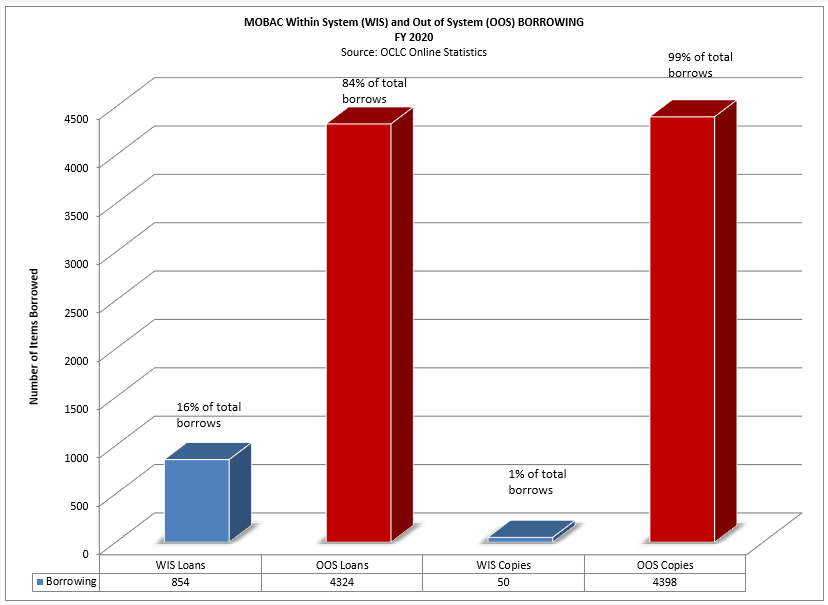 Chart 2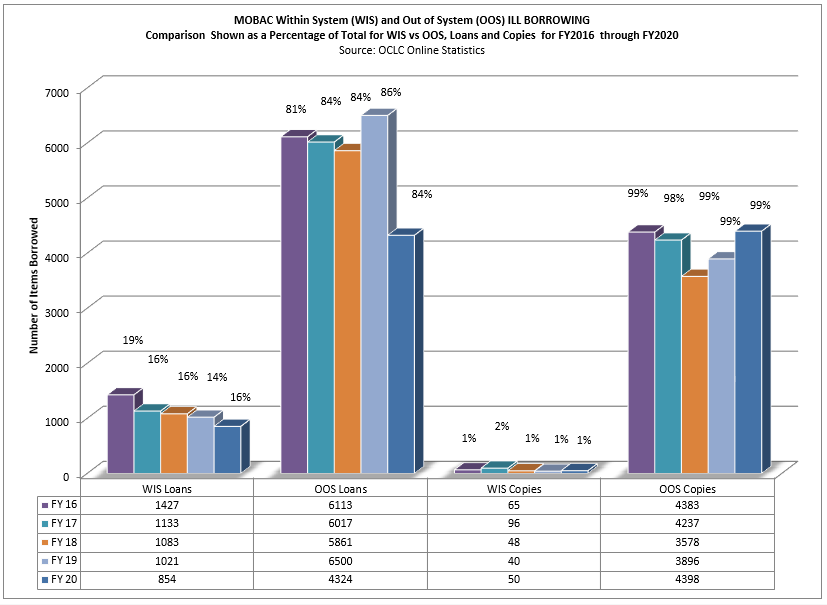 Chart 3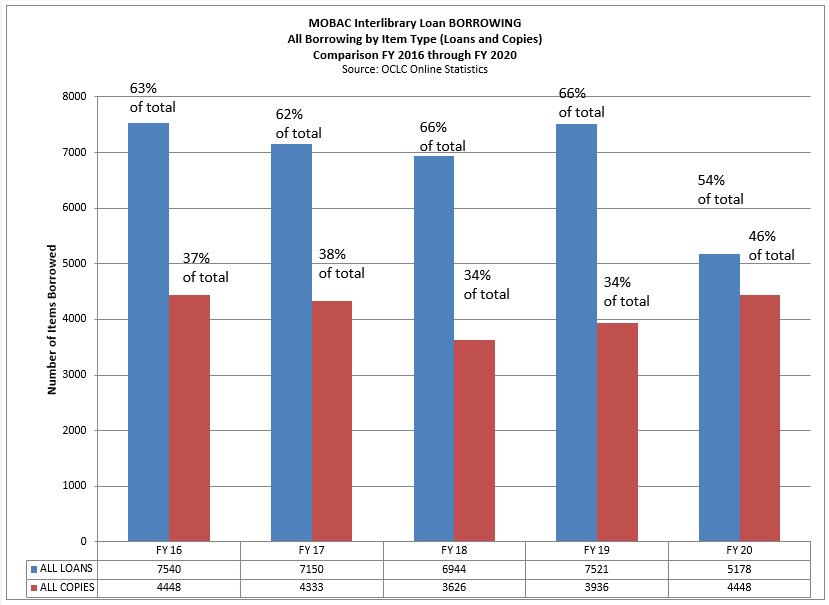 Chart 4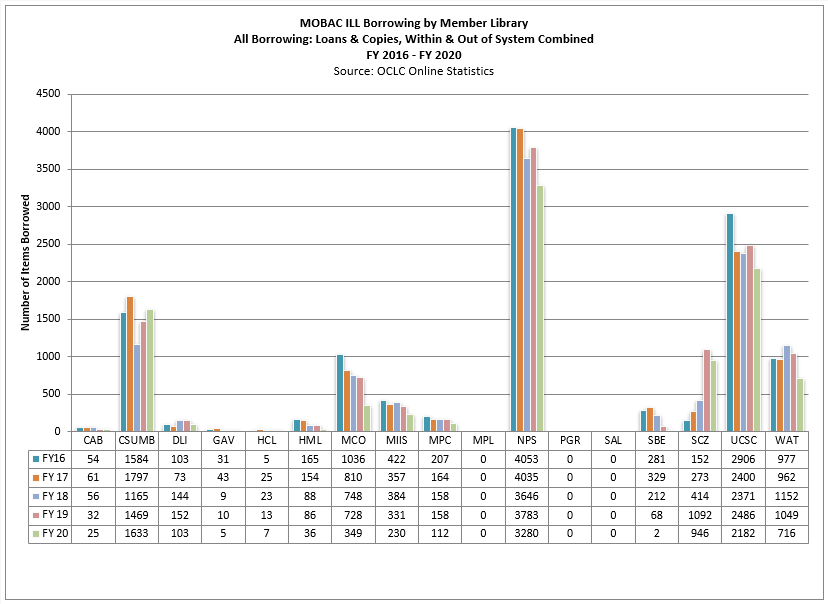 ILL Lending ChartsChart 5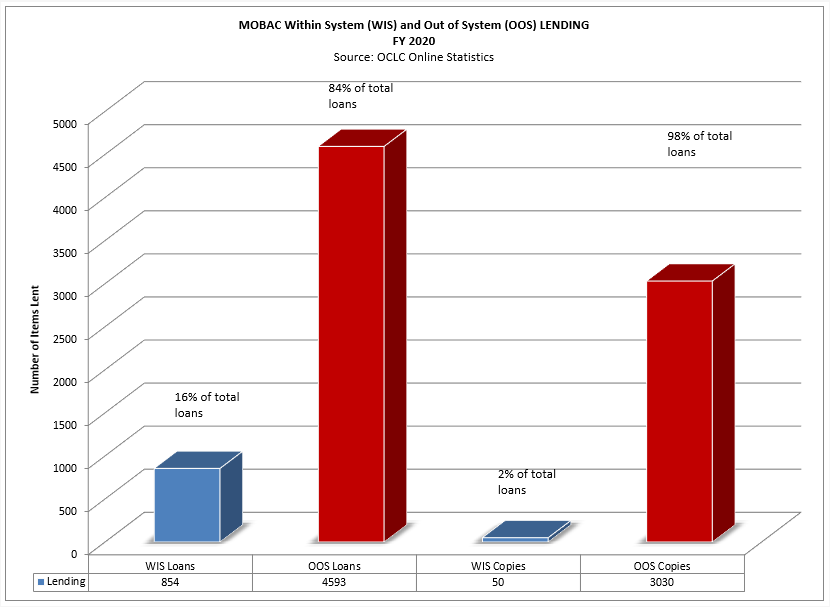 Chart 6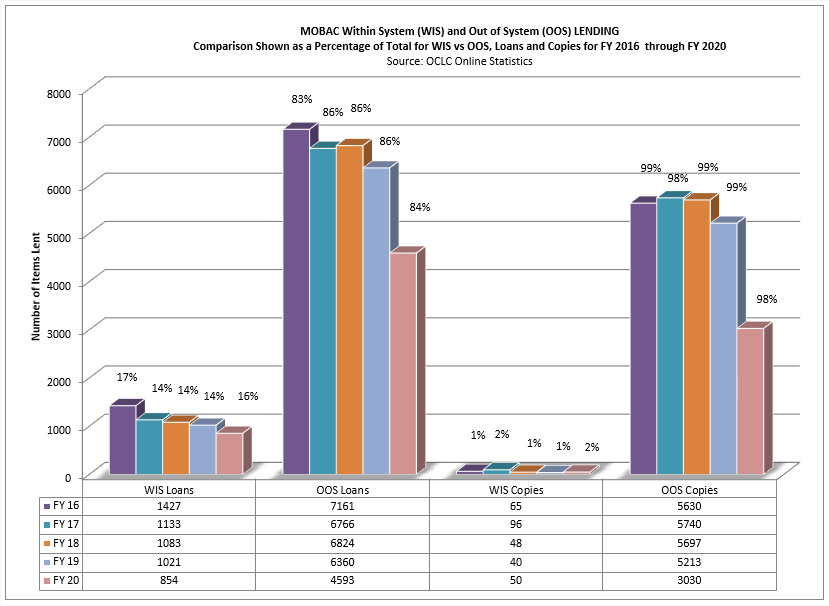 Chart 7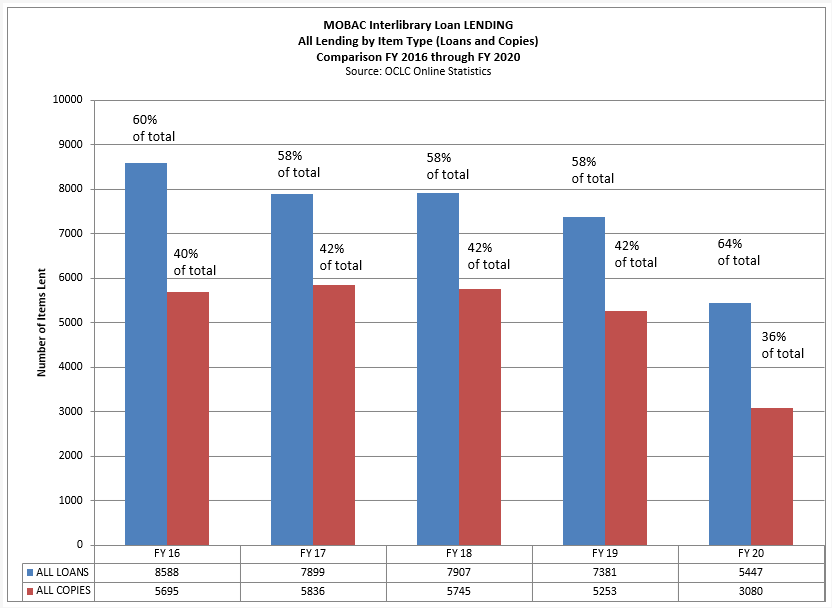 Chart 8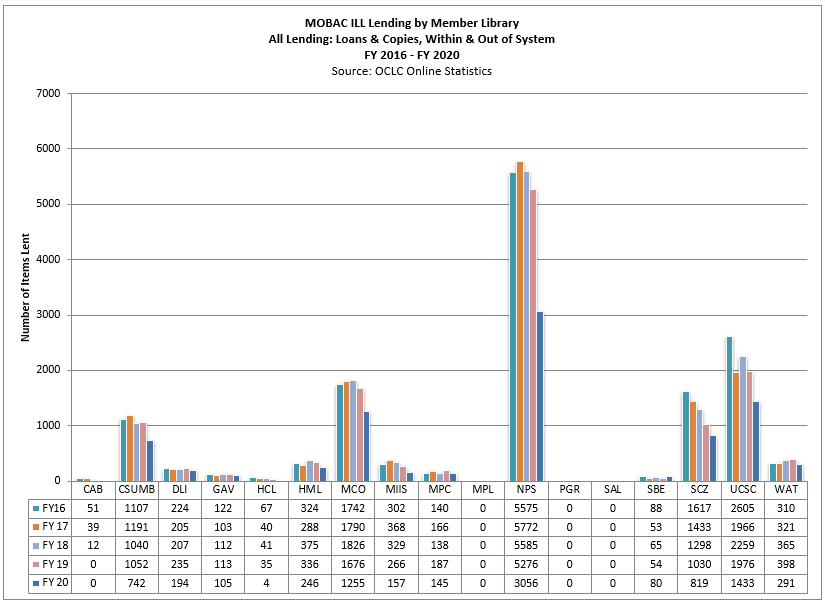 MOBAC MEMBERLIBRARY% of WITHIN SYSTEM BORROWING .VS ALL BORROWINGLOANS – FY 2020MOBAC MEMBERLIBRARY% of WITHIN SYSTEM BORROWING .VS ALL BORROWINGCOPIES – FY 2020CAB21%CABN/ACSUMB6%CSUMB2%DLI5% WITHDREW MEMBERSHIPDLIN/A WITHDREW MEMBERSHIPGAV20%GAVN/AHCL33%HCL100%HML18%HMLN/AMCO13%MCON/AMIIS32%MIIS27%MPC20%MPC10%MPLNON-PARTICIPANTMPLNON-PARTICIPANTNPS13%NPS0%PGRNON-PARTICIPANTPGRNON-PARTICIPANTSALNON-PARTICIPANTSALNON-PARTICIPANTSBE50%SBEN/ASCZ25%SCZ67%SJBNON-OCLC PARTICIPANTSJBNON-OCLC PARTICIPANTUCSC4%UCSC0%WAT34%WATN/AMOBAC MEMBERLIBRARY% of WITHIN SYSTEM LENDING .VS ALL LENDINGLOANS – FY 2020MOBAC MEMBERLIBRARY% of WITHIN SYSTEM LENDING .VS ALL LENDINGCOPIES – FY 2020CABN/ACABN/ACSUMB16%CSUMB4%DLI4% WITHDREW MEMBERSHIPDLIN/A WITHDREW MEMBERSHIPGAV28%GAVN/AHCL50%HCLN/AHML46%HMLN/AMCO16%MCON/AMIIS40%MIIS5%MPC45%MPCN/AMPLNON-PARTICIPANTMPLNON-PARTICIPANTNPS5%NPS1%PGRNON-PARTICIPANTPGRNON-PARTICIPANTSALNON-PARTICIPANTSALNON-PARTICIPANTSBE66%SBEN/ASCZ9%SCZN/ASJBNON-OCLC PARTICIPANTSJBNON-OCLC PARTICIPANTUCSC10%UCSC6%WAT12%WATN/A